Universitatea POLITEHNICA din BucureştiFacultatea de Inginerie Industrială şi RoboticăProgramul de studii: Logistică IndustrialăPROIECT DE DIPLOMĂAutor,Absolvent ………………………………….Conducător ştiinţific,………………………………………………………….2020Departamentul  Roboți şi Sisteme de ProducțieStudii universitare de LicenţăDomeniul: Inginerie IndustrialăProgramul de studii: Logistică IndustrialăTEMAPROIECTULUI DE DIPLOMĂ................................................................................................................................................................................................................................Autor,Absolvent …………………………Conducător ştiinţific,………………………………………………                  Decan,                                		     Director de departament,     Prof. dr. ing. Cristian DOICIN                                   Prof. dr. ing. Tiberiu DOBRESCU2020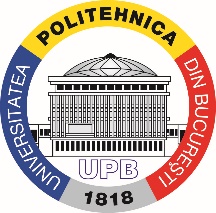 Universitatea POLITEHNICA din BucureştiFacultatea de Inginerie Industrială şi Robotică (021) 4029520, (021) 4029302/ Fax: 0213107753http://www.fiir.pub.ro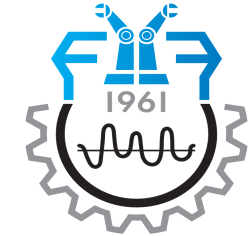 